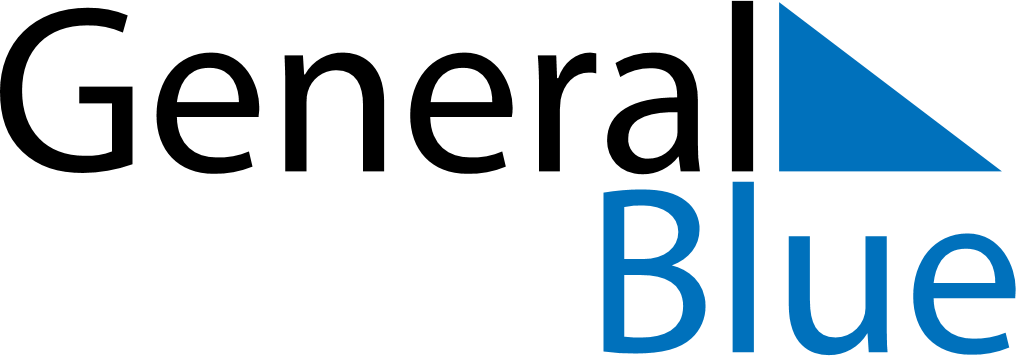 April 2024April 2024April 2024April 2024San MarinoSan MarinoSan MarinoSundayMondayTuesdayWednesdayThursdayFridayFridaySaturday1234556Inauguration Ceremony
Easter Monday789101112121314151617181919202122232425262627282930